		     	    بسمه تعالیفرم تقاضا در سهیه(استعدادهاي درخشان( - مقطع دكتري سال 1402-1401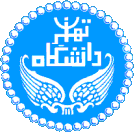 مشخصات شناسنامه‌اياطلاعات فارغ ‌التحصيلي  مجموع امتيازهاي فعاليتهاي آموزشي ، پژوهشي و مصاحبه ( این قسمت توسط شورا تکمیل خواهد شد.)امتياز :مشخصات رشته مورد تقاضا در مقطع دكتري:  اولویت اول :                                                                    گرایش دوم :                                                     گرایش سوم :                                              نام :   نام‌خانوادگي : .   جنسيت:            زن ⃝                       مرد  ⃝       تاريخ تولد: كدملي :   نام پدر: شماره‌شناسنامه : سريال شناسنامه:شماره تلفن ثابت متقاضي: شماره موبايل متقاضي: آدرس الکترونیکی  : كارشناسيرشته تحصيلي : دانشگاه محل تحصيل : نوع دوره كارشناسي : معدل : معدل تراز كارشناسي :نوع كارشناسي:       ⃝      كارشناسي‌پيوسته      ⃝ کارشناسی ناپیوسته تعداد ترم‌هاي فارغ‌التحصيلي كارشناسي پيوسته: ........... كارشناسي پيوسته بيش از 8 نيمسال ⃝             : ............كارشناسي ارشدرشته‌تحصيلي (ارشد) : دانشگاه محل تحصيل (ارشد): نوع دوره: تاريخ شروع تحصيل : تاريخ‌فارغ‌التحصيلي:تعداد ترم‌هاي فارغ‌التحصيلي : وضعيت فارغ‌التحصيلي ⃝      فارغ‌التحصيل     ⃝      دانشجوي ترم‌آخر ⃝      فارغ‌التحصيل دكتراي حرفه‌اي باكارشناسي ارشد پيوستهمعدل با احتساب نمره پايان نامه :معدل بدون احتساب نمره پايان نامه :معدل تراز (ارشد) بدون احتساب نمره پايان نامه (این بخش توسط گروه آموزشی تکمیل می گردد) 